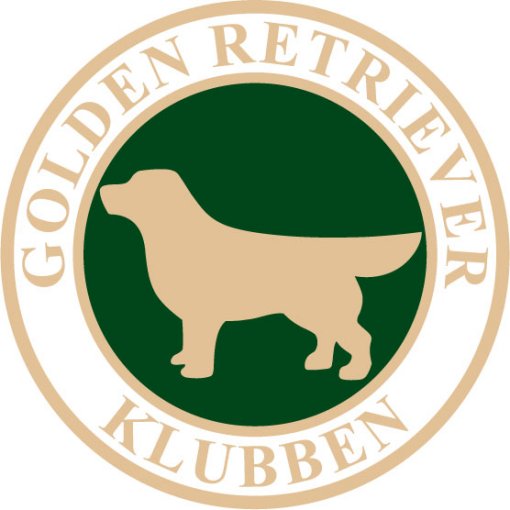 Välkommen till 
Golden Retrieverklubben Dalarna/ S Gävleborg 
inofficiella utställning på Älgripans Hundcenter
i Årsunda söndag den 13 augustiRing 1. Domare Erna-Britt Nordin: Alla grupper  OBS!! Nr-lappen hämtas ut på plats. 
  Bedömningen börjar 09.00 i båda ringarna.
  Domaren dömer ca 15-20 hundar i timmenGruppfinalerna kommer att gå i respektive ring så fort raserna är bedömda. BIR vinnande veteraner går direkt till BIS.
Hundar under 4 månader får inte vistas på området!Fri parkering på hänvisad plats.
Fika och lättare förtäring finns att köpa.Flygande vaccinationskontroll så ha era intyg tillgängliga.Katalogpris 40 kr – med chans på lotterivinst på katalogens nummer! Ingen katalog kommer att publiceras på webben..Hitta till utställningsplatsen: 
Älgripans Hundcenter, Larsolsvägen 2, Årsunda
Eventuella frågor innan utställningen mailas till malarsson73@gmail.com
Telefonnr. på utställningsdagen: Maria 070-349 37 67Välkomna!